ГПОУ ЯО РЫБИНСКИЙ ТРАНСПОРТНО – ТЕХНОЛОГИЧЕСКИЙ КОЛЛЕДЖРабочая программа дисциплины междисциплинарного курса МДК. 03.02 Техническое обслуживание и ремонт оборудования животноводческих ферм и комплексов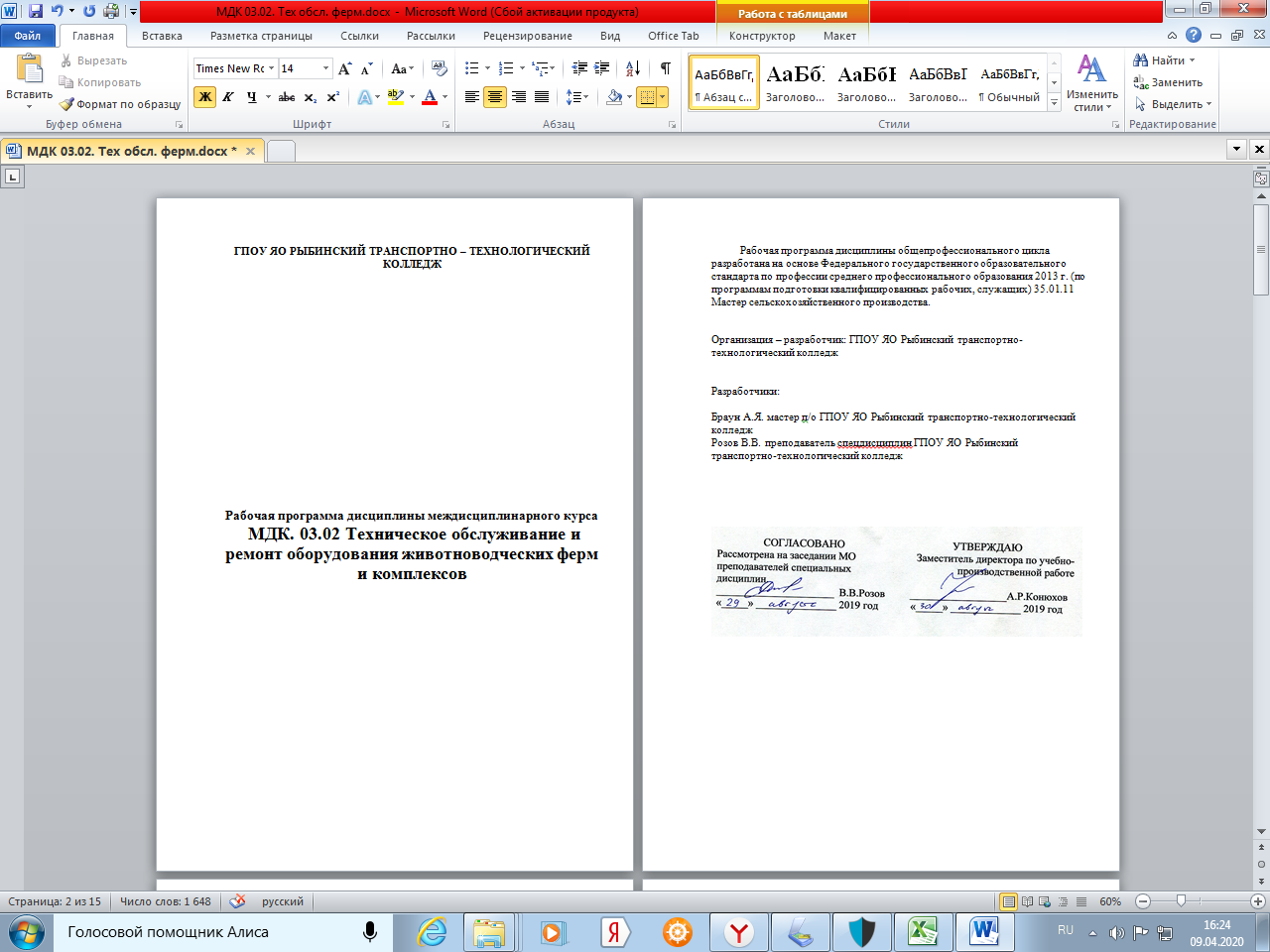 Тематический планСодержание1.ПАСПОРТ РАБОЧЕЙ ПРОГРАММЫ ДИСЦИПЛИНЫ МЕЖДИСЦИПЛИНАРНОГО КУРСА2.РЕЗУЛЬТАТЫ ОСВОЕНИЯ ДИСЦИПЛИНЫ МЕЖДИСЦИПЛИНАРНОГО КУРСА3.СТРУКТУРА И ПРИМЕРНОЕ СОДЕРЖАНИЕ ДИСЦИПЛИНЫ МЕЖДИСЦИПЛИНАРНОГО КУРСА4.УСЛОВИЯ РЕАЛИЗАЦИИ ДИСЦИПЛИНЫ МЕЖДИСЦИПЛИНАРНОГО КУРСА5.КОНТРОЛЬ И ОЦЕНКА РЕЗУЛЬТАТОВ ОСВОЕНИЯ ДИСЦИПЛИНЫ МЕЖДИСЦИПЛИНАРНОГО КУРСА (ВИДА ПРОФЕССИНАЛЬНОЙ ДЕЯТЕЛЬНОСТИ)1.ПАСПОРТ РАБОЧЕЙ ПРОГРАММЫ ДИСЦИПЛИНЫ МЕЖДИСЦИПЛИНАРНОГО КУРСАТехническое обслуживание и ремонт оборудования животноводческих ферм и комплексов1.1 Область применения рабочей программыРабочая программа дисциплины междисциплинарного курса  является частью рабочей основной профессиональной образовательной программы по  профессии  35.01.11 Мастер сельскохозяйственного производства в части освоения основного вида профессиональной деятельности (ВПД): Выполнение механизированных работ на животноводческих комплексах механизированных фермах  и соответствующих общепрофессиональных компетенций (ОК):1.Понимать сущность и социальную значимость своей будущей профессии. Проявлять к ней устойчивый интерес.2.Организовывать свою деятельность, исходя из цели и способов её достижения, определённых руководителем.3.Анализировать рабочую ситуацию, осуществлять текущий и итоговый контроль, оценку и коррекцию своей деятельности, нести ответственность за результаты работы.4.Осуществлять поиск информации, необходимой для выполнения профессиональных задач.5.Использовать информационно-коммуникационные  технологии в профессиональной деятельности.6.Работать в команде, эффективно общаться с коллегами, руководством. Клиентами.7.Организовывать свою деятельность с соблюдением требований охраны труда и экологической безопасности.8.Исполнять воинскую обязанность. В том числе с применением полученных профессиональных знаний.И профессиональных компетенций (ПК):ПК 3.1.Выполнять механизированные работы по кормлению, содержанию и уходу за различными группами животных разных направлений продуктивностиПК 3.2.Проводить техническое обслуживание технологического оборудования на животноводческих комплексах и механизированных фермахПК 3.3.Оказывать помощь ветеринарным специалистам в лечении и обработке с/х животныхПК 3.4.Участвовать в проведении дезинфекции помещений на животноводческих комплексах и механизированных фермахРабочая программа междисциплинарного курса может быть использована в дополнительном профессиональном образовании и профессиональной подготовке работников в области сельскохозяйственного производства при наличии основного общего образования. Опыт работы не требуется.1.2.Цели и задачи дисциплины междисциплинарного курса – требования к результатам освоения междисциплинарного курса:С целью овладения указанным видом профессиональной деятельности и соответствующими компетенциями  обучающийся в ходе освоения профессионального модуля должен:Иметь практический опыт:Выполнения механизированных работ на животноводческих комплексах и механизированных фермах по кормлению, содержанию и уходу за животными;Уметь:Выполнять механизированные работы по доставке кормов, их приготовлению к скармливанию и раздаче, кормлению, поению, доению животных, уходу за ними, чистке помещений, регулировке микроклимата в них;Проводить дезинфекцию помещений;Проводить техническое обслуживание эксплуатируемого оборудования;Выявлять и устранять причины мелких неисправностей;Знать:Основные отрасли животноводства;Устройство, правила эксплуатации и ТО машин и оборудования животноводческих комплексов и механизированных ферм;Устройство, правила эксплуатации и ТО машин и оборудования для создания и поддержания микроклимата животноводческих комплексов и механизированных ферм;Классификацию кормов, технологии их заготовки, приготовления, хранения и раздачи;Основы нормированного кормления;Технологии содержания, кормления и ухода за различными группами животных;Технологии удаления навоза. Смены подстилки, уборки помещений;Технологию машинного доения  и первичной переработки молока;Основы ветеринарного обслуживания ферм;Основные виды нормативно-технической документации ферм1.3.Количество часов на освоение рабочей программы  междисциплинарного курса:Всего – 233 часа, в том числе:Максимальной учебной нагрузки  обучающегося –151час, включая:-обязательной аудиторной учебной нагрузки  обучающегося –101 час;-самостоятельной работы  обучающегося –50 часов;Учебной и производственной практики –82 часа2.РЕЗУЛЬТАТЫ ОСВОЕНИЯ ДИСЦИПЛИНЫ МЕЖДИСЦИПЛИНАРНОГО КУРСАРезультатом освоения дисциплины  междисциплинарного курса является овладение обучающимся видом профессиональной деятельности (ВПД) Выполнение механизированных работ на животноводческих комплексах механизированных фермах , в том числе профессиональными (ПК) и общими (ОК) компетенциями:3.СТРУКТУРА И ПРИМЕРНОЕ СОДЕРЖАНИЕ ДИСЦИПЛИНЫ МЕЖДИСЦИПЛИНАРНОГО КУРСА3.1.Тематический план дисциплины междисциплинарного курсаСодержание обучения дисциплины междисциплинарного курса (МДК)4.УСЛОВИЯ  РЕАЛИЗАЦИИ ДИСЦИПЛИНЫ МЕЖДИСЦИПЛИНАРНОГО КУРСА4.1.Требования к материально-техническому обеспечениюРеализация дисциплины междисциплинарного курса предполагает наличие кабинета «Технологии с/х производства».Оборудование учебного кабинета и учебных мест кабинета «Технологии с/х производства»:- комплект учебно-методической документации;- наглядные пособия;-Компьютер, принтер, сканер, программное обеспечение, комплект учебно-методической документации.4.2.Информационное обеспечение  обученияПеречень рекомендуемых учебных изданий, Интернет-ресурсов, дополнительной литературыОсновные источники:УчебникиЖивотноводство. Легеза В.Н., академия. М. 2004Основы сельского хозяйства. Под ред. Ващенко И.М. Просвещение. 1987.Справочники:Основы ведения крестьянского хозяйства. Под ред. Сасовой И.А. Дрофа .2001. Основы ведения  крестьянского хозяйства. Пичугина Г.В. Сорокина Н.В. Дрофа . 2004. Практикум по кормопроизводству с основами  земледелия. Воробьева К.С. Минск. 1983.4.3.Общие требования к организации образовательного процессаЗанятия проводятся в кабинете «Технологии с/х производства» и лаборатории «Технологии с/х производства» в виде лекций, семинаров и практических занятий.4.4.Кадровое обеспечение образовательного процессаТребования к квалификации педагогических кадров, обеспечивающих обучение  по  междисциплинарным курсам: наличие высшего профессионального образования, соответствующего профилю предмета междисциплинарного курса «Технология механизированных работ в животноводстве» и профессии «Мастер сельскохозяйственного производства».5.КОНТРОЛЬ И ОЦЕНКА РЕЗУЛЬТАТОВ ОСВОЕНИЯ ДИСЦИПЛИНЫ МЕЖДИСЦИПЛИНАРНОГО КУРСА (ВИДА ПРОФЕССИОНАЛЬНОЙ ДЕЯТЕЛЬНОСТИ)Формы и методы контроля и оценки результатов обучения должны позволять проверять у обучающихся не только сформированность профессиональных компетенций, но и развитие общих компетенций и обеспечивающих их умений.№ темыНаименование темыКол-во часовВ т.ч. ПЗ3 курс 5 семестр3 курс 5 семестр3 курс 5 семестр3 курс 5 семестр123Введение. Ремонт и ТО   оборудования для приготовления кормов.Ремонт и ТО   оборудования для раздачи кормов.110662Итого за 5 семестр1783 курс 6 семестр3 курс 6 семестр3 курс 6 семестр3 курс 6 семестр45Ремонт и ТО  оборудования для создания микроклимата в животноводческих помещениях.Ремонт и ТО оборудования для уборки навоза.161742Итого за 6 семестр3364 курс 7 семестр678Устройство, назначение, технологический процесс  оборудования для поения животных.Устройство, назначение, технологический процесс  оборудования для доения.Устройство, назначение, технологический процесс оборудования для подработки молока171717222516Всего за  курс обучения10120КодНаименование результата обученияОК  1.Понимать сущность и социальную значимость своей будущей профессии. Проявлять к ней устойчивый интерес.ОК 2.Организовывать свою деятельность, исходя из цели и способов её достижения, определённых руководителем.ОК 3.Анализировать рабочую ситуацию, осуществлять текущий и итоговый контроль, оценку и коррекцию своей деятельности, нести ответственность за результаты работы.ОК 4.Осуществлять поиск информации, необходимой для выполнения профессиональных задач.ОК 5.Использовать информационно-коммуникационные  технологии в профессиональной деятельности.ОК 6.Работать в команде, эффективно общаться с коллегами, руководством. Клиентами.ОК 7.Организовывать свою деятельность с соблюдением требований охраны труда и экологической безопасности.ОК 8.Исполнять воинскую обязанность. В том числе с применением полученных профессиональных знаний.ПК 3.1Выполнять механизированные работы по кормлению, содержанию и уходу за различными группами животных разных направлений продуктивностиПК 3.2Проводить техническое обслуживание технологического оборудования на животноводческих комплексах и механизированных фермахПК 3.3Оказывать помощь ветеринарным специалистам в лечении и обработке с/х животныхПК 3.4Участвовать в проведении дезинфекции помещений на животноводческих комплексах и механизированных фермахКоды профессиональных компетенцийНаименование разделов профессионального модуляВсего часовОбъём часов, отведённый на освоение междисциплинарного курсаОбъём часов, отведённый на освоение междисциплинарного курсаОбъём часов, отведённый на освоение междисциплинарного курсаПрактикаПрактикаКоды профессиональных компетенцийНаименование разделов профессионального модуляВсего часовОбязательная аудиторная нагрузка обучающегосяОбязательная аудиторная нагрузка обучающегосяСамостоятельная работа, часовУчебная, часовПроизводственная, часовКоды профессиональных компетенцийНаименование разделов профессионального модуляВсего часовВсего, часовВ т ч ПЗСамостоятельная работа, часовУчебная, часовПроизводственная, часов12345678ОК 1-8ПК 3.1 – 3.4Раздел 1. Техническое обслуживание и ремонт оборудования животноводческих ферм и комплексов15110120502260Всего:15110120502260Наименование разделов профессионального модуля, междисциплинарных курсов и темСодержание учебного материала, лабораторные работы и практические занятия, самостоятельная работа обучающихся Объём часовУровень усвения1234Раздел ПМ.03 Профессиональные модулиМДК 03.02 Техническое обслуживание и ремонт оборудования животноводческих ферм и комплексов101Содержание81Введение. 12Ремонт и ТО оборудования для приготовления кормов. Оборудование для приготовления соломы. Оборудование для приготовления концентрированных кормов. Оборудование для приготовления грубых кормов. Оборудование для приготовления  кормосмесей. Оборудование для закладки силоса и сенажа. 4(+6пз)Ремонт  и ТО оборудования для раздачи кормов. 4(+2пз)Ремонт и ТО оборудования для создания микроклимата в животноводческих помещениях. Оборудование для вентиляции помещений. Оборудование для отопления помещений.12(+4пз)Ремонт и ТО оборудования для уборки навоза.15(+2пз)Ремонт и ТО оборудования для поения животных.15(+2пз)Ремонт и ТО оборудования для доения.15(+2пз)Ремонт и ТО оборудования для подработки молока15(+2пз)Практические работы20ТО оборудования для приготовления соломы.ТО оборудования для приготовления концентрированных кормов.ТО оборудования для приготовления силоса и сенажа.ТО оборудования для раздачи кормов.ТО оборудования для вентиляции помещений.ТО оборудования для отопления помещений.ТО оборудования для уборки навоза.ТО оборудования для поения животных.ТО оборудования для доения.ТО оборудования для обработки молокаСамостоятельная работа при изучении раздела ОПСистематическая проработка конспектов занятий, учебной и специальной технической литературы.Подготовка к лабораторным работам с использованием методических рекомендаций преподавателя.Ремонт оборудования для приготовления кормов.Ремонт оборудования для создания микроклимата в животноводческих помещениях.Ремонт оборудования для доения.Результаты (освоенные профессиональные компетенции)Основные показатели оценки результатаФормы и методы контроля и оценкиВыполнять механизированные работы на животноводческих комплексах и механизированных фермахВыполняет механизированные работы на животноводческих комплексах и механизированных фермахИнтерпретация результатов наблюдений за деятельностью обучающегося в процессе освоения образовательной программыРезультаты (освоенные общие компетенции)Основные показатели оценки результатаФормы и методы контроля и оценкиПонимать сущность и социальную значимость своей будущей профессии- понимает сущность и социальную значимость профессии.Организовывать свою деятельность, исходя из цели и способов её достижения, определённых руководителем- способен  организовать свою деятельность, исходя из цели и способов её достижения;- соблюдает режим труда и отдыха.Интерпретация результатов наблюдений за деятельностью обучающегося в процессе освоения образовательной программыАнализировать рабочую ситуацию, осуществлять текущий и итоговый контроль, оценку и коррекцию своей деятельности, нести ответственность за результаты работы- уверенно действует в нештатных ситуациях;- выполняет контрольный осмотр транспортных средств перед выездом и в пути.Интерпретация результатов наблюдений за деятельностью обучающегося в процессе освоения образовательной программыОсуществлять поиск информации, необходимой для эффективного выполнения профессиональных задач- осуществляет  поиск необходимой информацииИнтерпретация результатов наблюдений за деятельностью обучающегося в процессе освоения образовательной программыИспользовать информационно-коммуникационные технологии в профессиональной деятельности- использует информационно-коммуникационные технологии в профессиональной деятельностиИнтерпретация результатов наблюдений за деятельностью обучающегося в процессе освоения образовательной программыРаботать в команде, эффективно общаться с коллегами, руководством и клиентами-управляет своим эмоциональным состоянием, уважает права других участников движения.Интерпретация результатов наблюдений за деятельностью обучающегося в процессе освоения образовательной программыОрганизовывать свою деятельность с соблюдением требований охраны труда и экологической безопасности- соблюдает  правила ТБ при выполнении работ по техническому обслуживанию;- соблюдает требования экологической безопасности.Интерпретация результатов наблюдений за деятельностью обучающегося в процессе освоения образовательной программыИсполнять воинскую обязанность, в том числе с применением полученных профессиональных знаний- готов к выполнению воинской обязанности.Интерпретация результатов наблюдений за деятельностью обучающегося в процессе освоения образовательной программы